8 февраля, на базе Республиканского центра образования в Каспийске стартовал фестиваль науки «Науки юношей питают».  Он собрал юных исследователей со всего Дагестана. На один день образовательный центр превратился в научный.  Юные исследователи охватили весь спектр, начиная от литературных исследований, вплоть до географических, всего 27 предметных секций. Конкурс юных исследователей «Науки юношей питают» проходит уже во второй раз. Участников стало больше, в оргкомитет поступило 1200 заявок, в том числе и от педагогов.  Уникальность конкурса – никаких возрастных ограничений.  В рамках Фестиваля науки прошли выставки, тренинги и мастер-классы. Завершилось мероприятие праздничным концертом.Ученик 1 «В» класса Байманбетов Арслан принял участие в конкурсе исследовательских работ, где представил проектную работу «Заповедник Сарыкум» и был награждён  дипломом финалиста в направлении «Начальные классы». Руководитель Байманбетова А.-  Хозбулатова Г.С. Школа имени Джанибекова желает юному конкурсанту и его руководителю дальнейших творческих успехов.Зам. директора по УВР в начальных классах Мурзаева Г.С.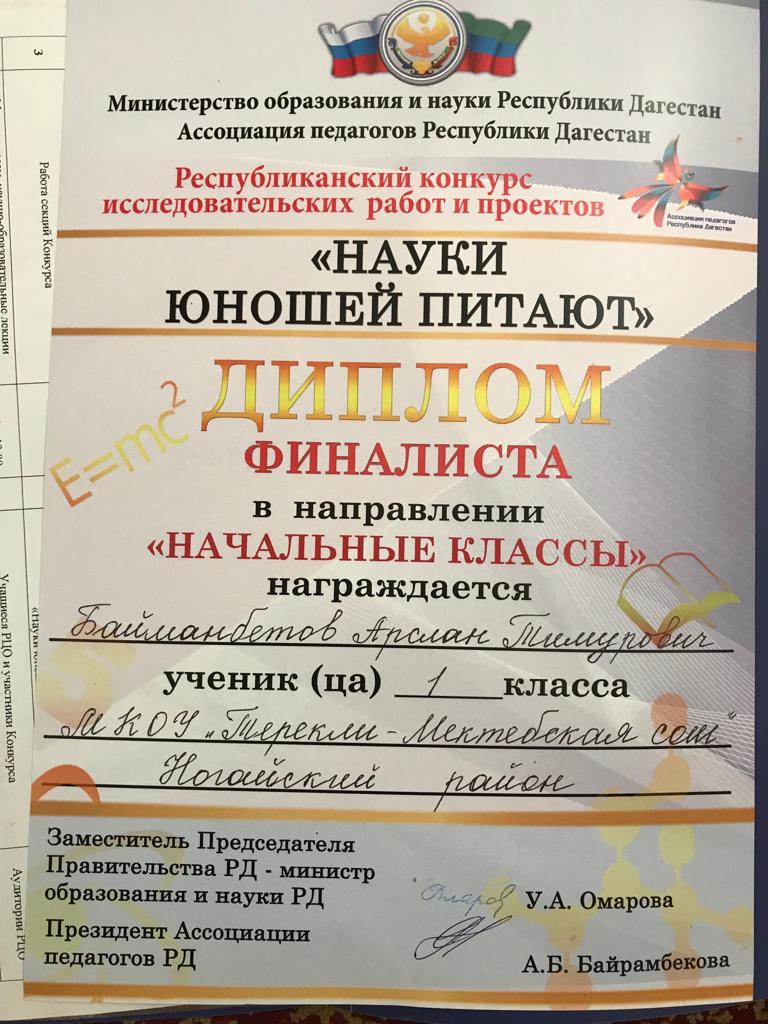 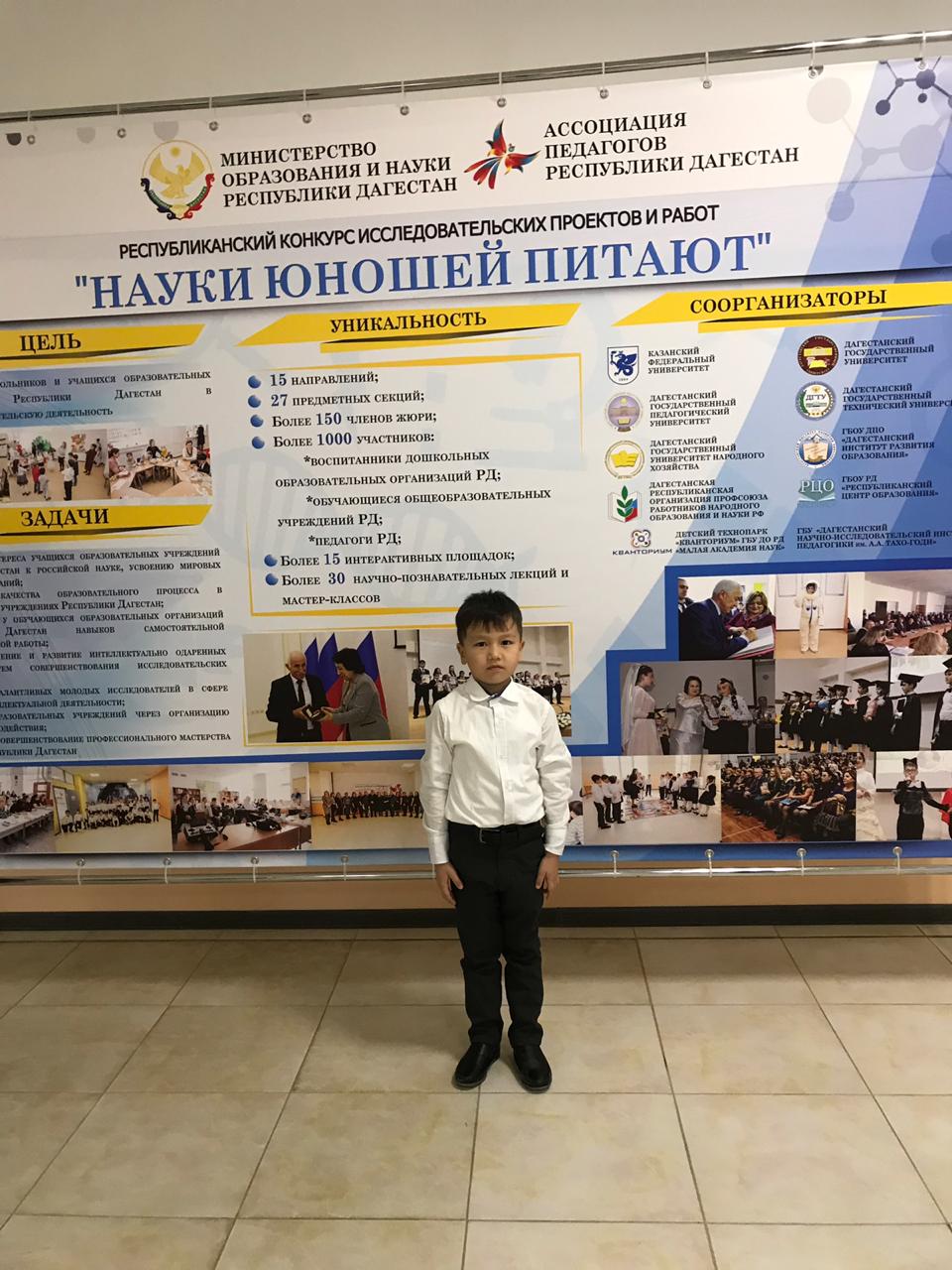 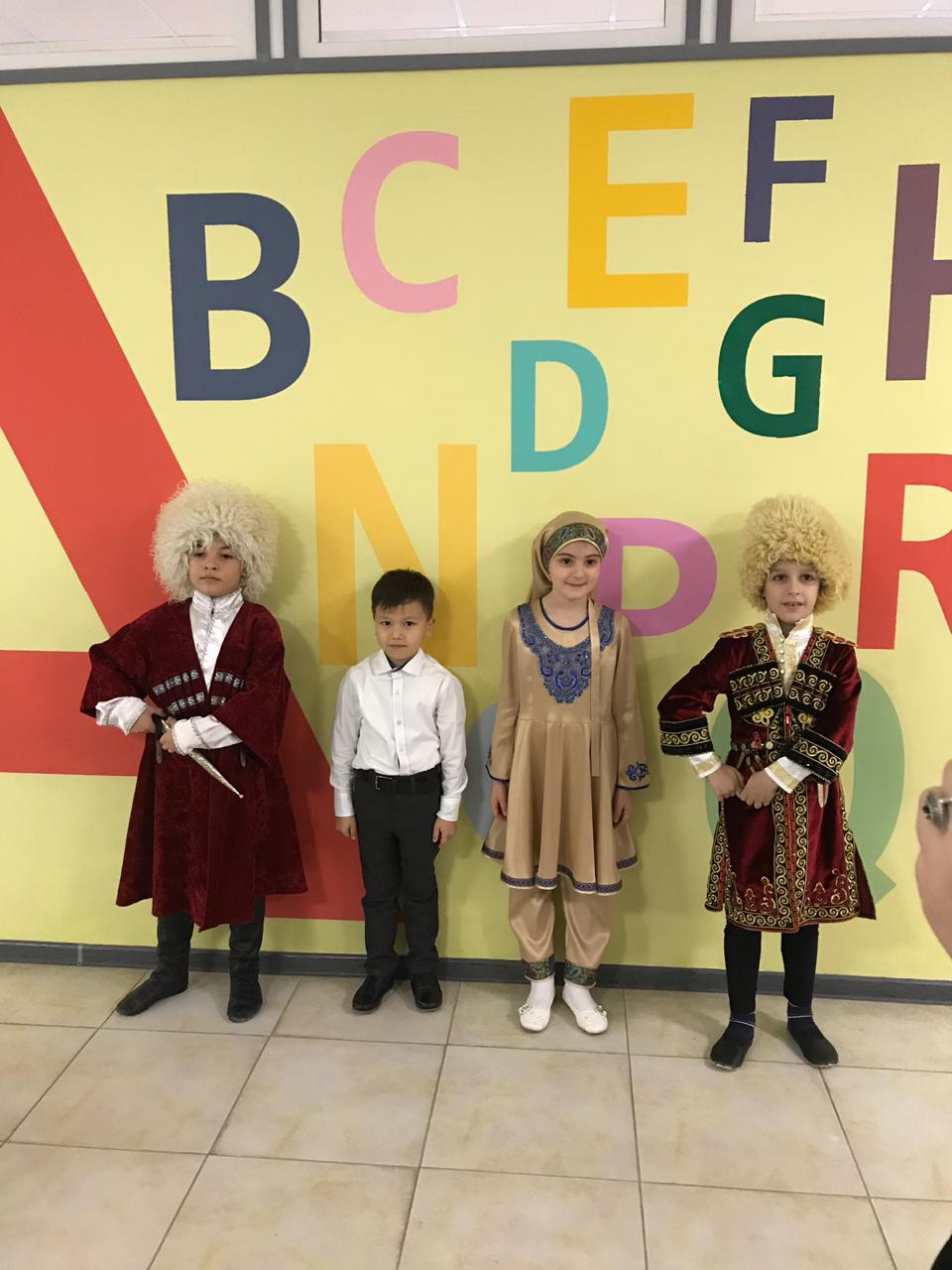 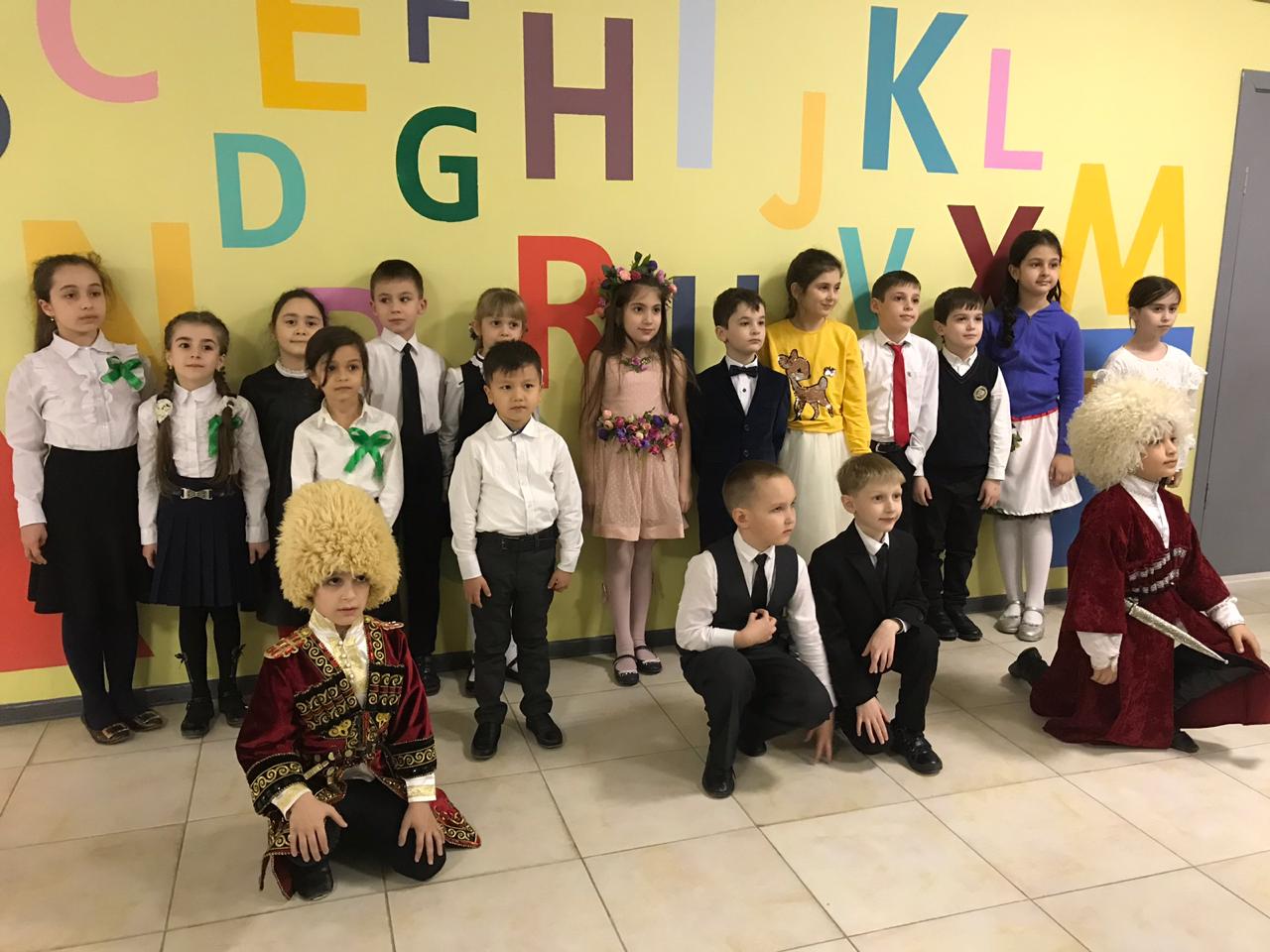 